Lesson 17: Two Related Quantities, Part 1Let’s use equations and graphs to describe relationships with ratios.17.1: Which One Would You Choose?Which one would you choose? Be prepared to explain your reasoning.A 5-pound jug of honey for $15.35Three 1.5-pound jars of honey for $13.05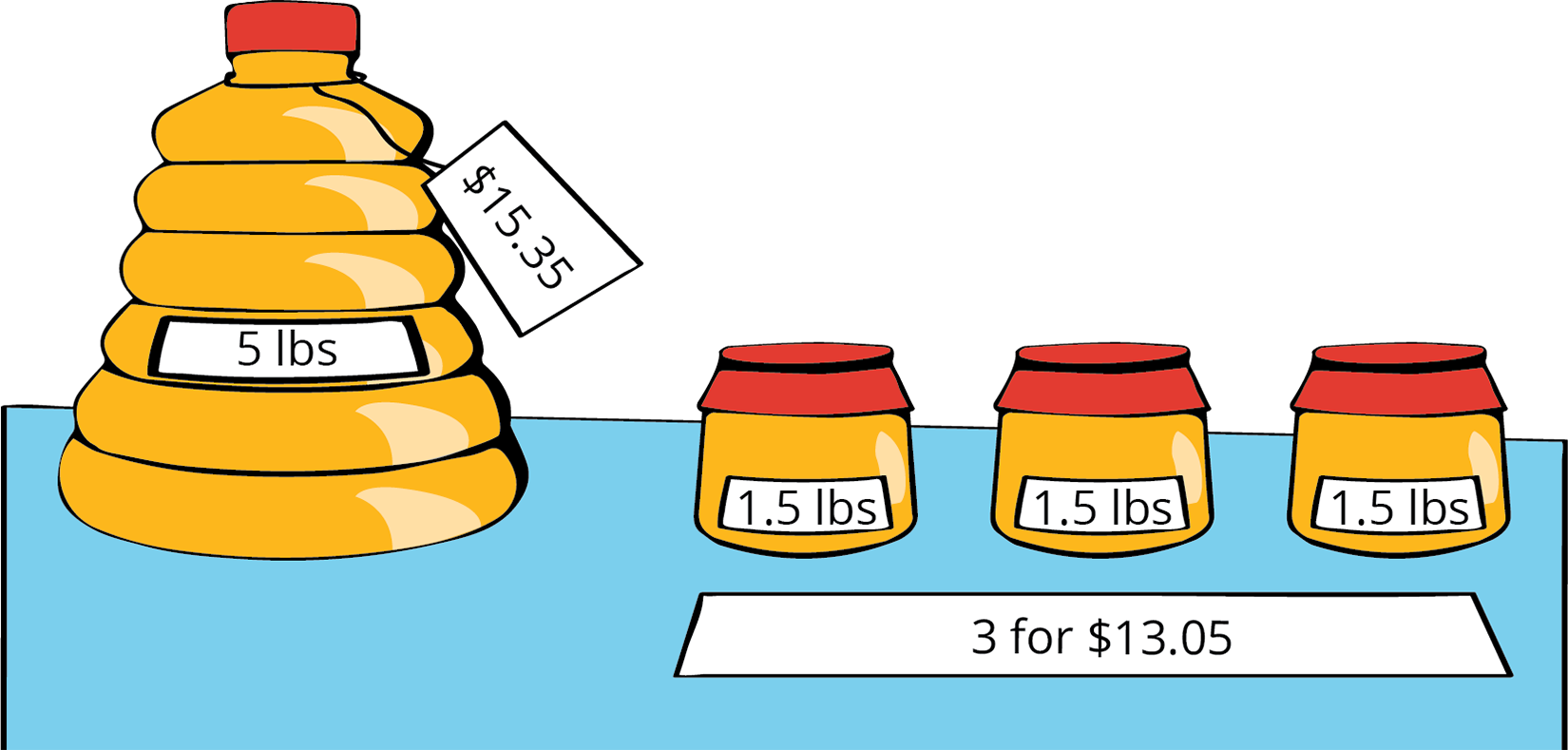 17.2: Painting the SetLin needs to mix a specific shade of orange paint for the set of the school play. The color uses 3 parts yellow for every 2 parts red.Complete the table to show different combinations of red and yellow paint that will make the shade of orange Lin needs.Lin notices that the number of cups of red paint is always  of the total number of cups. She writes the equation  to describe the relationship. Which is the independent variable? Which is the dependent variable? Explain how you know.Write an equation that describes the relationship between  and  where  is the independent variable.Write an equation that describes the relationship between  and  where  is the independent variable.Use the points in the table to create two graphs that show the relationship between  and . Match each relationship to one of the equations you wrote.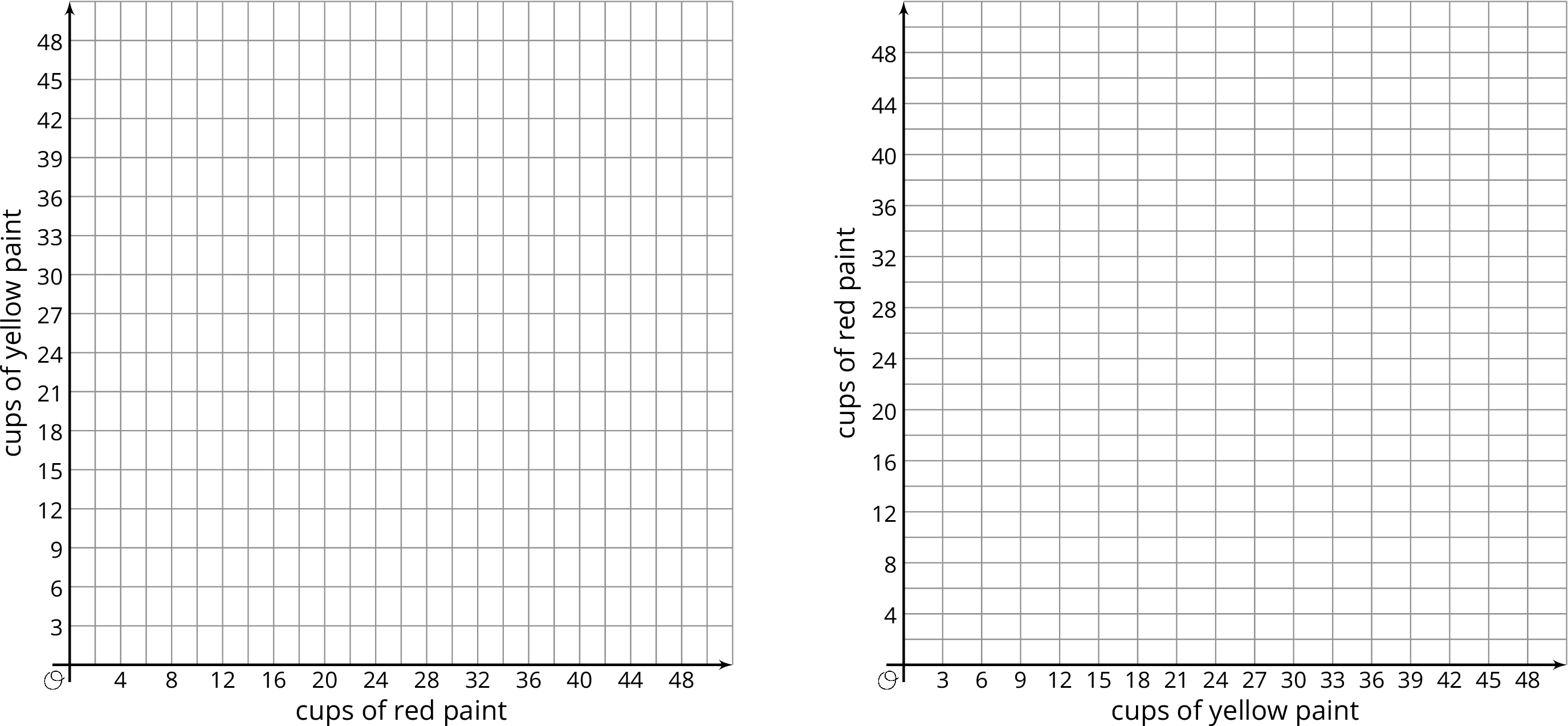 Are you ready for more?A fruit stand sells apples, peaches, and tomatoes. Today, they sold 4 apples for every 5 peaches. They sold 2 peaches for every 3 tomatoes. They sold 132 pieces of fruit in total. How many of each fruit did they sell?Lesson 17 SummaryEquations are very useful for describing sets of equivalent ratios. Here is an example.A pie recipe calls for 3 green apples for every 5 red apples. We can create a table to show some equivalent ratios.We can see from the table that  is always  as large as  and that  is always  as large as .We can write equations to describe the relationship between  and .When we know the number of green apples and want to find the number of red apples, we can write:In this equation, if  changes,  is affected by the change, so we refer to  as the independent variable and  as the dependent variable.We can use this equation with any value of  to find . If 270 green apples are used, then  or 450 red apples are used.When we know the number of red apples and want to find the number of green apples, we can write:In this equation, if  changes,  is affected by the change, so we refer to  as the independent variable and  as the dependent variable.We can use this equation with any value of  to find . If 275 red apples are used, then  or 165 green apples are used.We can also graph the two equations we wrote to get a visual picture of the relationship between the two quantities.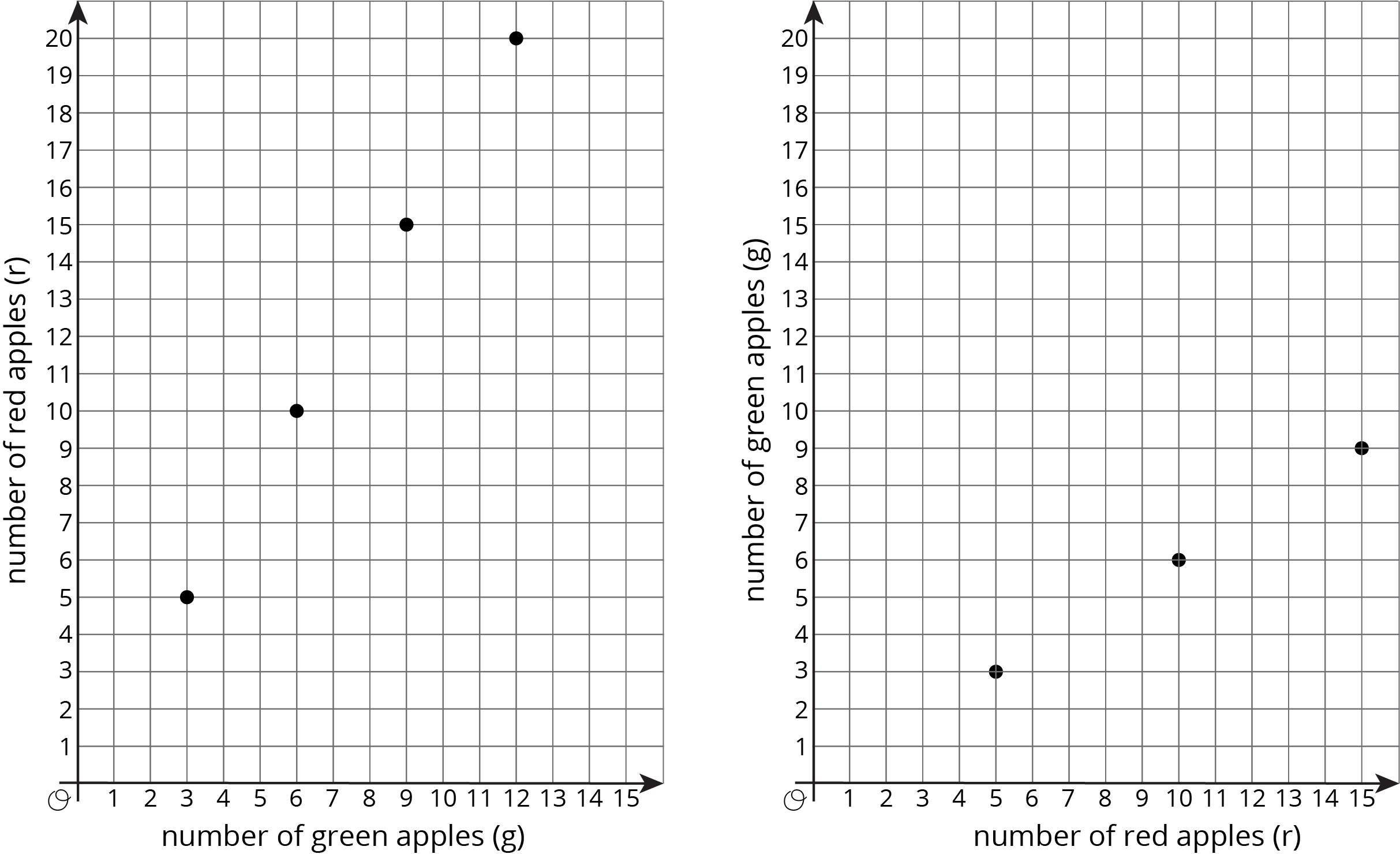 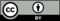 © CC BY Open Up Resources. Adaptations CC BY IM.cups of red paint cups of yellow paint total cups of paint 236201814165042green apples ()red apples ()356109151220